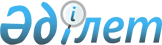 О внесении дополнений в постановление акимата Костанайской области от 16 января 2009 года № 14 "Об утверждении перечня рыбохозяйственных водоемов местного значения"Постановление акимата Костанайской области от 9 декабря 2022 года № 543. Зарегистрировано в Министерстве юстиции Республики Казахстан 14 декабря 2022 года № 31114
      Акимат Костанайской области ПОСТАНОВЛЯЕТ:
      1. Внести в постановление акимата Костанайской области "Об утверждении перечня рыбохозяйственных водоемов местного значения" от 16 января 2009 года № 14 (зарегистрировано в Реестре государственной регистрации нормативных правовых актов под № 3666) следующие дополнения:
      перечень рыбохозяйственных водоемов местного значения, утвержденный указанным постановлением:
      дополнить строками, порядковые номера 996, 997, 998, 999, 1000, 1001, 1002, следующего содержания:
      "
      ".
      2. Государственному учреждению "Управление природных ресурсов и регулирования природопользования акимата Костанайской области" в установленном законодательством Республики Казахстан порядке обеспечить:
      1) государственную регистрацию настоящего постановления в Министерстве юстиции Республики Казахстан;
      2) размещение настоящего постановления на интернет-ресурсе акимата Костанайской области после его официального опубликования.
      3. Контроль за исполнением настоящего постановления возложить на курирующего заместителя акима Костанайской области.
      4. Настоящее постановление вводится в действие по истечении десяти календарных дней после дня его первого официального опубликования.
					© 2012. РГП на ПХВ «Институт законодательства и правовой информации Республики Казахстан» Министерства юстиции Республики Казахстан
				
996
Озеро Щучье
4,0
Денисовский
997
Взрывной котлован
4,1
Карабалыкский
998
Котлован Перелески
2,22
Карабалыкский
999
Озеро Жиланды
34,97
Мендыкаринский
1000
Озеро Каракамыс
1161
Мендыкаринский
1001
Озеро Татарское
89
Узункольский
1002
Пруд Директорский
5,1
Федоровский
      Аким Костанайской области 

К. Аксакалов
